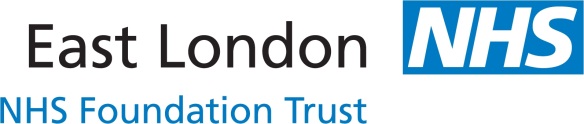 Children’s Continuing Care Referral and Screening FormNameD.O.B					NHS no.				Gender Home AddressContact NumbersProfessional completingscreening toolName and roleParental responsibilityName, relationshipand address (if different from above)Parties presentat screeningGP and PracticeHealth Visitor/School NurseName andbaseOther Professionals Involved  Name, role,contact detailsReason for referral (include a summary of health needs and what support the referrer feels is needed)Please indicate yes or no in response to the following questions providing evidence supporting your answer in the space provided.This information is now to be forwarded to the Continuing Care Nurse Specialist in the Community Children’s Nursing Service.Please obtain consent from the child’s legal guardian to share the information obtained. The above information will be used to decide whether your child is eligible for a continuing care assessment.Name							Relationship							to childSignature						DateName							Relationship							to childSignature						DateScreening tool completed by:Name							RoleSignature						DatePlease email to: elft.scypscontinuingcarenewham@nhs.net Continuing Care Nurse Specialist TeamAppleby Health Centre, 63 Appleby Road, London, E16 1LQTel: 0203 738 7063Website: www.elft.nhs.uk Email: elft.scypscontinuingcarenewham@nhs.net For use by Continuing Care Nurse SpecialistCARE DOMAINQUESTIONBreathingDoes the child require any of the following?Tracheostomy careVentilation Secretion Management (please specify if oral/naso-pharyngeal/oro-pharyngeal suction)Respiratory PhysiotherapyOxygenYes / NoSupporting InformationSupporting InformationEating and DrinkingDoes the child require assistance with nutritional intake that is not appropriate to their age? Yes / NoSupporting InformationSupporting InformationMobilityIs the child able to assist in mobilizing independently?Do they require support from one or more people?Yes / NoSupporting InformationSupporting InformationContinence and eliminationDoes the child require assistance with elimination that is not appropriate to their age? Yes / NoSupporting InformationSupporting InformationSkin and Tissue ViabilityIs the child at high risk of skin breakdown?Does the child have any tissue viability issues, open wounds or an active skin condition?Yes / NoSupporting InformationSupporting InformationCommunication	Is the child able to communicate their basic wants or needs?Yes / NoSupporting InformationSupporting InformationDrug therapies and medicinesDoes the child need medication daily that requires a trained person to administer or manage this? Yes / NoSupporting InformationSupporting InformationPsychological and emotional needsDoes the child have significant psychological or emotional needs?Does the child suffer from a mental health condition that requires specialist intervention? Yes / NoSupporting InformationSupporting InformationSeizuresDoes the child suffer from:Seizures requiring regular rescue medication?Severe uncontrolled seizures requiring hospital admission?Overnight tonic/clonic seizures?Yes / NoSupporting InformationSupporting InformationChallenging behaviour	Does the child’s behaviour pose a significant risk to themselves or others? Yes / NoSupporting InformationSupporting InformationEligible for continuing care assessment.Eligible for continuing care assessment.Rationale for decision:Rationale for decision:Assessment appointment made(date, time, venue)Joint assessment required?(professionals confirmed to attend)Not eligible for continuing care assessment.Not eligible for continuing care assessment.Rationale for decision:Rationale for decision:Results relayed to referrer?(date, time)Results relayed to parent?(date, time)